Challenge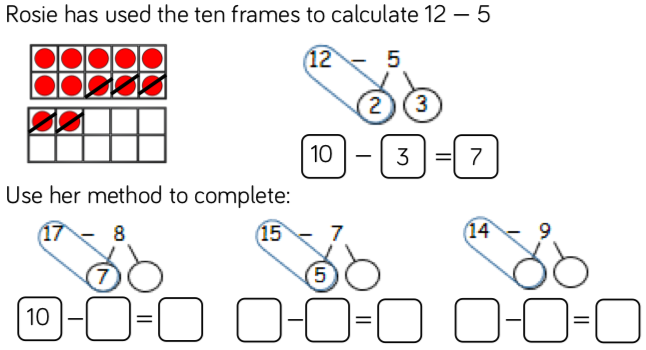 Challenge